MINISTRY OF DEFENCE & MILITARY VETERANSNATIONAL ASSEMBLYQUESTION FOR WRITTEN REPLY1423.	Mr S J F Marais (DA) to ask the Minister of Defence and Military Veterans:(1)	Whether, with reference to her reply to question 1042 on 15 June 2020, she intends to brief the Portfolio Committee on Defence and Military Veterans and the Joint Standing Committee on Defence on the Islamic insurgency activities in northern Mozambique; if not, why not; if so, by what date; (2)	whether she intends to request that the briefing is given in a closed meeting; if so, why?								NW1794EREPLY:All matters pertaining to National Security of other countries, especially within SADC Member States are presented and discussed at the Joint Standing Committee on Intelligence (JSCI) as and when required.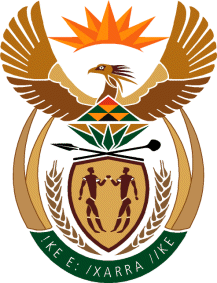 